  Bella’s Picnic Box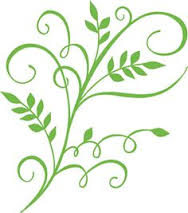 Sandwiches				On homemade white or whole wheat, or gluten-free bread:Roast Chicken				$6.75Roast Beef				$6.75Peanut Butter and Jam			$4.75Chickpea Salad					$6.75Salad & Fruit	Pasta Salad 					$4Apple						$1.75Orange						$1.75TreatsEnergy Balls   WFPB, Veg, V, GF    $1.75 ea or 2 for $3 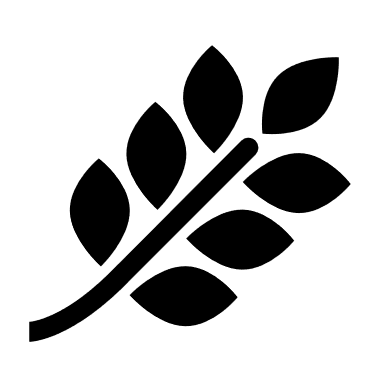 Sea Arch       	    Brook Point         Sea StackPecans, peanut butter          Cashews, nut butter        Cocoa, dates, coconutdates, raisins, coconut         coconut, applesauce        chia seeds, maple syrup           maple syrup                           flax seeds, dates                rolled oats		                       	Cookies   WFPB, Veg, V, GF	$1.75 ea or 2 for $3    Peanut Butter 		   		Ginger Snap Spiced Tahini Oatmeal 	 	Double ChocolateAll these treats are  WFPB, Veg, V, GFBlueberry Date Square 			$4Chocolate Brownie				$4Maple Pecan Date Muffins 		$3Coconut Almond Muffins 			$3Granola Bars 					$3	Maple Roasted Pecans			$3.50Beverages				Hot Drinks:	$2.00		Cold Drinks:	 	$2.00Coffee			Juice:	 Apple and OrangeTetley Tea			Soda:   Coke, Pepsi, Ginger AlePremium Organic Tea from The Newfoundland Tea Co.: 2.50~ Cream Earl Grey ~ Wild Blueberry ~ Cinnamon Chai ~         Smoothies  $5.75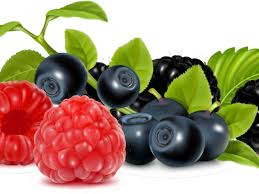                     12 oz of real fruit and juiceGood Morning SunshinePineapple, Mango & StrawberryHappy JuiceBlueberry, Cherry & MelonFrom the BarBeer:   Blue Star ~ Black Horse ~ Bud Light ~ Coors 		 5 Quidi Vidi Iceberg 						 6Local Craft Beer by Port Rexton Brewing Co.              9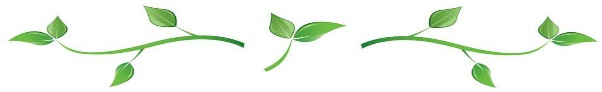 WFPB – Whole food plant-based:  no dairy, no animal products, minimal sugar and oilVeg – Vegetarian:  no animal productsV – Vegan:  no animal or dairy productsGF - Gluten Free:  We take utmost care in the preparation of gluten-free menu items to ensure there is no cross-contamination with gluten, however we do have wheat containing products in the kitchen so they may not be safe for those with celiac disease.